Општина Косјерићул. Олге Грбић број 10К о с ј е р и ћБрој: 404-38/2020ЈАВНА НАБАВКА МАЛЕ ВРЕДНОСТИ Набавка дневних услуга у заједници – помоћ у кући ЈН број 1.2.2ОБЈАВЉЕНО НА ПОРТАЛУ ЈАВНИХ НАБАВКИ( 12.02.2020. године )фебруар, КосјерићНа основу члана 39. и 61. Закона о јавним набавкама („Службени гласник РС” бр. 124/12, 14/15 и 68/2015, у даљем тексту: Закон), члaна 6. Правилника о обавезним елементима конкурсне документације у поступцима јавних набавки и начину доказивања испуњености услова („Службени гласник РС”, број 86/2015), Одлуке о покретању поступка јавне набавке ЈН 1.2.2 број: 404-38/2020 од 12.02.2020. године и Решења о образовању комисије за јавну набавку ЈН 1.2.2 број: 404-38/2020 од 12.02.2020. године, припремљена је:1. Подаци о наручиоцу 2. Врста поступка јавне набавкеПредметна јавна набавка се спроводи у поступку јавне набавке мале вредности у складу са Законом и подзаконским актима којима се уређују јавне набавке. 3. Предмет јавне набавкеПредмет јавне набавке број 1.2.2 су услуге – дневне услуге у заједници – помоћ у кући.4. Контакт (лице или служба)Лице за контакт: ......... Јелица ТодоровићЕ - mail адреса: ............... nabavke@kosjeric.rs и jelica.todor@gmail.com  Факс: ................................ 031/781-4411. Предмет јавне набавкеПредмет јавне набавке бр. 1.2.2 су услуге – дневне услуге у заједници – помоћ у кући - 85312100 – дневне услуге у заједници 2. ПартијеНабавка jе није обликована по партијама.Сам појам услуге помоћ у кући подразумева помоћ старим и инавлидним лицима, односно одраслим и старим лицима која ради савладавања свакодневних социјалних животних и здравстевних тешкоћа су у стању одређене социјалне потребе. Конкретна услуга ће зависити од физичких и психичких способности корисника, његовог здравственог статуса, степена ометености или инвалидности, степена породичне подршке, снага и ризика корисника итд. Корисничка група, односно корисници услуге помоћ у кући за одрасле и старије, биће одабрани на основу Критеријума за пријем корисника у услугу помоћ у кући за старе по упуту Центра за социјални рад Косјерић. Планирани број укључених корисника у услугу је до 25 лица. Програмске активности се реализују у складу са потребама корисника, а пружање предметне услуге обухвата подршку корисницима у задовољавању свакодневних животних потреба, како би се унапредио или одржао квалитет живота. Услуга ће се пружати у свим насељеним местима на територији општине Косјерић. Услуга обухвата: •помоћ у обезбеђивању исхране, која укључује по потреби: набавку намирница, обезбеђивање готових оброка, припрема лаких оброка, припрема освежавајућих напитака, помоћ при храњењу;•помоћ у одржавању личне хигијене и хигијене стана, укључујући по потреби: помоћ при облачењу и свлачењу, обављању физиолошких потреба, умивању, купању, прању косе, чешљању, бријању, сечењу ноктију, прању и одржавању постељине, одеће и обуће, одржавању чистоће просторија, судова и уређаја у домаћинству; •помоћ у задовољавању социјалних, културно-забавних, и других потреба, укључујући: помоћ при кретању унутар и ван куће, набавку новина и књига, иницирање социјалних контакта и укључивање корисника у пригодне културне активности у јединици локалне самоуправе, старање о плаћању рачуна за електричну енергију, телефон, комуналије и сл; •набавку и надгледање узимања лекова и примену савета прописаних од стране квалификованих медицинских стручњака; •санирање и негу мањих повреда; •контролу виталних функција (крвни притисак, телесна температура, уношење и избацивање течности и сл.);Свако ангажовано лице биће у обавези да врши евиденцију свог рада кроз листе и дневнике рада. Пружалац услуге ће једном месечно извештавати о раду на пружању услуге надлежну службу општине Косјерић, у писменој форми. Право на учешће у поступку предметне јавне набавке има понуђач који испуњава обавезне услове за учешће у поступку јавне набавке дефинисане члан 75. Закона, и то:Да је регистрован код надлежног органа, односно уписан у одговарајући регистар (члан 75. став 1. тачка 1) Закона);Да он и његов законски заступник није осуђиван за неко од кривичних дела као члан организоване криминалне групе, да није осуђиван за кривична дела против привреде, кривична дела против животне средине, кривично дело примања или давања мита, кривично дело преваре (члан 75. став 1. тачка 2) Закона);Да је измирио доспеле порезе, доприносе и друге јавне дажбине у складу са прописима Републике Србије или стране државе када има седиште на њеној територији (члан 75. став 1. тачка 4) Закона);Да поседује дозволу надлежног органа за обављање делатности која је предмет јавне набавке, ако је таква дозвола предвиђена посебним прописом. (чл. 75. ст. 1.тач 5) Закона).Доказ: Лиценца за пружање услуга –  Помоћ у кући, коју издаје Mинистарство за рад, запошљавање, борачка и социјална питања, а у складу са чланом 178. Закона о социјалној заштити (“Службени гласник РС“, број 24/11).Понуђач је дужан да при састављању понуде изричито наведе да је поштовао обавезе које произлазе из важећих прописа о заштити на раду, запошљавању и условима рада, заштити животне средине, као и да нама забрану обављања делатности која је на снази у време подношења понуде (члан 75. став 2. Закона).Додатни услови (члан 76. Закона)Понуђач који учествује у поступку предметне јавне набавке, мора испунити додатне услове за учешће у поступку јавне набавке, дефинисане члан 76. Закона, и то: 1) кадровски капацитет:Понуђач мора имати радно ангажованих најмање 6 радника на пружању услуга из области социјалне заштите, од чега: најмање 1 стручног сарадника са завршеним VII степеном стручне спреме (из области социјални рад, психологија, педагогија, андрагогија, дефектологија или специјална педагогија), који има лиценцу (уверења) за обављање стручних послова у социјалној заштити или потврду да је лице у поступку издавања лиценце, 1 административног радника, најмање 4 неговатеља за помоћ у кући, који имају лиценце/уверења за обављање послова у социјалној заштити и потврде/сертификате о завршеној обуци по акредитованом програму за пружање услуге личног пратиоца (издате од организације акредитоване од стране Републичког завода за социјалну заштиту2) пословни капацитет: Понуђач мора имати потписан меморандум - споразум о сарадњи са надлежним локалним Домом здравља Косјерић, Организацијом црвеног крста  и Центром за социјални радУколико понуђач подноси понуду са подизвођачем, у складу са чланом 80. Закона, подизвођач мора да испуњава обавезне услове из члана 75. став 1. тачка 1) до 4) Закона и услов из члана 75. став 1. тачка 5) Закона, за део набавке који ће понуђач извршити преко подизвођача.Уколико понуду подноси група понуђача, сваки понуђач из групе понуђача, мора да испуни обавезне услове из члана 75. став 1. тачка 1) до 4) Закона, а додатне услове испуњавају заједно. Услов из члана 75. став 1. тачка 5) Закона, дужан је да испуни понуђач из групе понуђача којем је поверено извршење дела набавке за који је неопходна испуњеност тог услова.Понуђач није дужан да доставља доказе који су јавно доступни на интернет страницама надлежних органа ако наведе интернет страницу на којој су тражени подаци (докази) јавно доступни (докази о испуњенисти обавезних услова из члана 75. став 1. тачке 14, а у складу са одредбом члана 78. Закона, јавно су доступни на интернет страници www.apr.gov.rs у Регистру понуђача).Испуњеност обавезних и додатних услова за учешће у поступку предметне јавне набавке, у складу са члан 77. став 4. Закона, понуђач доказује достављањем Изјаве (Образац изјаве понуђача, дат је у поглављу IV одељак 3.), којом под пуном материјалном и кривичном одговорношћу потврђује да испуњава услове за учешће у поступку јавне набавке из члан 75. и 76. Закона, дефинисане овом конкурсном документацијом. Понуђач доказује испуњеност обавезаног услова 4) да поседује важећу дозволу/лиценцу издату од стране Министарства за рад, запошљавање, борачка и социјална питања достављањем копије важеће дозволе/лиценце Министарства за рад, запошљавање, борачка и социјална питања за вршење услуге помоћ у кући.Изјава мора да буде потписана од стране овлашћеног лица понуђача. Уколико Изјаву потписује лице које није уписано у регистар као лице овлашћено за заступање, потребно је уз понуду доставити овлашћење за потписивање.Уколико понуду подноси група понуђача, Изјава мора бити потписана од стране овлашћеног лица сваког понуђача из групе понуђача. Уколико понуђач подноси понуду са подизвођачем, понуђач је дужан да достави Изјаву подизвођача (Образац изјаве подизвођача, дат је у поглављу IV одељак 3.), потписану од стране овлашћеног лица подизвођача. Наручилац може пре доношења одлуке о додели уговора да тражи од понуђача, чија је понуда оцењена као најповољнија, да достави на увид оригинал или оверену копију свих или појединих доказа о испуњености услова.Ако понуђач у остављеном примереном року, који не може бити краћи од 5 дана, не достави на увид оригинал или оверену копију тражених доказа, наручилац ће његову понуду одбити као неприхватљиву.Понуђач није дужан да доставља на увид доказе који су јавно доступни на интернет страницама надлежних органа.Понуђач је дужан да без одлагања писмено обавести наручиоца о било којој промени у вези са испуњеношћу услова из поступка јавне набавке, која наступи до доношења одлуке, односно закључења уговора, односно током важења уговора о јавној набавци и да је документује на прописани начин.Понуђач доказује испуњеност додатних услова за учешће у поступку јавне набавке из члана 76. Закона на начин одређен у конкурсној документацији:Услов да располаже неопходним кадровским капацитетом, односно да понуђач има радно ангажованих најмање 6 радника на пружању услуга из области социјалне заштите, од чега: најмање 1 стручног сарадника са завршеним VII степеном стручне спреме (из области социјални рад, психологија, педагогија, андрагогија, дефектологија или специјална педагогија), 1 административног радника и најмање 4 радника на пружању услуга из области социјалне заштите – помоћ у кућиизабрани понуђач доказује достављањем: Листе кључног особља и Фотокопија лиценци/уверења за обављање послова у социјалној заштити и потврда/сертификата о завршеној обуци по акредитованом програму за пружање услуге личног пратиоца (издате од организације акредитоване од стране Републичког завода за социјалну заштиту) или потврдама да су поступку добијање лиценци.2) Услов да располаже неопходним пословним капацитетом, односно да понуђач има потписан меморандум - споразум о сарадњи са надлежним локалним Домом здравља Косјерић, Организацијом црвеног крста  и Центром за социјални рад, изабрани понуђач доказује достављањем фотокопије меморандума - споразума о сарадњи са надлежним локалним Домом здравља Косјерић, Организацијом црвеног крста  и Центром за социјални рад. ИЗЈАВА ПОНУЂАЧАО ИСПУЊАВАЊУ УСЛОВА ИЗ ЧЛАНА 75. И 76. ЗАКОНА У ПОСТУПКУ ЈАВНЕНАБАВКЕ МАЛЕ ВРЕДНОСТИУ складу са чланом 77. став 4. Закона, под пуном материјалном и кривичном одговорношћу, као заступник понуђача, дајем следећуИ З Ј А В УПонуђач  ________________________________________________________________________________ [навести назив понуђача] у поступку јавне набавке дневних услуга у заједници – помоћ у кући, ЈН 1.2.2, испуњава све услове из члана 75. и 76. Закона, односно услове дефинисане конкурсном документацијом за предметну јавну набавку, и то: Понуђач је регистрован код надлежног органа, односно уписан у одговарајући регистар;Понуђач и његов законски заступник нису осуђивани за неко од кривичних дела као члан организоване криминалне групе, да није осуђиван за кривична дела против привреде, кривична дела против животне средине, кривично дело примања или давања мита, кривично дело преваре;Понуђач је измирио доспеле порезе, доприносе и друге јавне дажбине у складу са прописима Републике Србије (или стране државе када има седиште на њеној територији);Понуђач поседује важећу дозволу од стране Министарства за рад, запошљавање, борачка и социјална питања за вршење услуге личног пратиоца;Понуђач је поштовао обавезе које произлазе из важећих прописа о заштити на раду, запошљавању и условима рада, заштити животне средине је поштовао обавезе које произлазе из важећих прописа о заштити на раду, запошљавању и условима рада, заштити животне средине, као и да нама забрану обављања делатности која је на снази у време подношења понудеПонуђач испуњава додатне услове у погледу кадровског и пословног капацитета.Напомена: Уколико понуду подноси група понуђача, Изјава мора бити потписана од стране овлашћеног лица сваког понуђача из групе понуђача.ИЗЈАВА ПОДИЗВОЂАЧАО ИСПУЊАВАЊУ УСЛОВА ИЗ ЧЛАНА 75. ЗАКОНА У ПОСТУПКУ ЈАВНЕНАБАВКЕ МАЛЕ ВРЕДНОСТИУ складу са чланом 77. став 4. Закона, под пуном материјалном и кривичном одговорношћу, као заступник подизвођача, дајем следећуИ З Ј А В УПодизвођач____________________________________________ [навести назив подизвођача] у поступку јавне набавке дневних услуга у заједници – помоћ у кући, ЈН 1.2.2, испуњава све услове из члану. 75. Закона, односно услове дефинисане конкурсном документацијом за предметну јавну набавку, и то:Подизвођач је регистрован код надлежног органа, односно уписан у одговарајући регистар;Подизвођач и његов законски заступник нису осуђивани за неко од кривичних дела као члан организоване криминалне групе, да није осуђиван за кривична дела против привреде, кривична дела против животне средине, кривично дело примања или давања мита, кривично дело преваре;Подизвођач је измирио доспеле порезе, доприносе и друге јавне дажбине у складу са прописима Републике Србије (или стране државе када има седиште на њеној територији);Подизвођач поседује важећу дозволу од стране Министарства за рад, запошљавање, борачка и социјална питања за вршење услуге личног пратиоца;Подизвођач је поштовао обавезе које произлазе из важећих прописа о заштити на раду, запошљавању и условима рада, заштити животне средине је поштовао обавезе које произлазе из важећих прописа о заштити на раду, запошљавању и условима рада, заштити животне средине, као и да нама забрану обављања делатности која је на снази у време подношења понуде.Подизвођач испуњава додатне услове у погледу кадровског  и пословног капацитета.Уколико понуђач подноси понуду са подизвођачем, Изјава мора бити потписана од стране овлашћеног лица подизвођача.1. ПОДАЦИ О ЈЕЗИКУ НА КОЈЕМ ПОНУДА МОРА ДА БУДЕ САСТАВЉЕНАПонуђач подноси понуду на српском језику.НАЧИН НА КОЈИ ПОНУДА МОРА ДА БУДЕ САЧИЊЕНАПонуђач понуду подноси непосредно или путем поште у затвореној коверти или кутији, затворену на начин да се приликом отварања понуда може са сигурношћу утврдити да се први пут отвара. На полеђини коверте или на кутији навести назив и адресу понуђача. У случају да понуду подноси група понуђача, на коверти је потребно назначити да се ради о групи понуђача и навести називе и адресу свих учесника у заједничкој понуди.Понуду доставити на адресу: Општина Косјерић, ул. Олге Грбић бр. 10, 31260 Косјерић, са назнаком: ,,Понуда за набавку дневних услуга у заједници – помоћ у кући - НЕ ОТВАРАТИ“. Понуда се сматра благовременом уколико је примљена од стране наручиоца до 21.02.2020. године, до 12,00 часова.Наручилац ће, по пријему одређене понуде, на коверти, односно кутији у којој се понуда налази, обележити време пријема и евидентирати број и датум понуде према редоследу приспећа. Уколико је понуда достављена непосредно наручилац ће понуђачу предати потврду пријема понуде. У потврди о пријему наручилац ће навести датум и сат пријема понуде. Понуда коју наручилац није примио у року одређеном за подношење понуда, односно која је примљена по истеку дана и сата до којег се могу понуде подносити, сматраће се неблаговременом.Понуда мора да садржи:Образац понудеМодел уговораОбразац изјаве о независној понуди Oбразац изјаве о испуњавању услова из члана 75. и 76. ЗаконаКопија важеће дозволе/лиценца Министарства за рад, запошљавање, борачка и социјална питања за вршење услуге помоћ у кући Понуда изабраног понуђача мора се допунити, пре доношења одлуке о додели уговора, доказима о испуњености додатних услова у погледу кадровског  и пословног капацитета3.  ПОНУДА СА ВАРИЈАНТАМА Подношење понуде са варијантама није дозвољено. 4. НАЧИН ИЗМЕНЕ, ДОПУНЕ И ОПОЗИВА ПОНУДЕ У року за подношење понуде понуђач може да измени, допуни или опозове своју понуду на начин који је одређен за подношење понуде. Понуђач је дужан да јасно назначи који део понуде мења односно која документа накнадно доставља. Измену, допуну или опозив понуде треба доставити на адресу: Општина Косјерић, ул. Олге Грбић бр. 10, 31260 Косјерић, са назнаком:„Измена понуде за јавну набавку дневних услуга у заједници – помоћ у кући - НЕ ОТВАРАТИ“ или„Допуна понуде за јавну набавку дневних услуга у заједници – помоћ у кући - НЕ ОТВАРАТИ“ или„Опозив понуде за јавну набавку дневних услуга у заједници – помоћ у кући - НЕ ОТВАРАТИ или „Измена и допуна понуде за јавну набавку дневних услуга у заједници – помоћ у кући - НЕ ОТВАРАТИ“.На полеђини коверте или на кутији навести назив и адресу понуђача. У случају да понуду подноси група понуђача, на коверти је потребно назначити да се ради о групи понуђача и навести називе и адресу свих учесника у заједничкој понуди.По истеку рока за подношење понуда понуђач не може да повуче нити да мења своју понуду.5. УЧЕСТВОВАЊЕ У ЗАЈЕДНИЧКОЈ ПОНУДИ ИЛИ КАО ПОДИЗВОЂАЧ Понуђач може да поднесе само једну понуду. Понуђач који је самостално поднео понуду не може истовремено да учествује у заједничкој понуди или као подизвођач, нити исто лице може учествовати у више заједничких понуда.У Обрасцу понуде (поглавље VI), понуђач наводи на који начин подноси понуду, односно да ли подноси понуду самостално, или као заједничку понуду, или подноси понуду са подизвођачем.6. ПОНУДА СА ПОДИЗВОЂАЧЕМУколико понуђач подноси понуду са подизвођачем дужан је да у Обрасцу понуде (поглавље VI) наведе да понуду подноси са подизвођачем, проценат укупне вредности набавке који ће поверити подизвођачу,  а који не може бити већи од 50 %, као и део предмета набавке који ће извршити преко подизвођача. Понуђач у Обрасцу понуде наводи назив и седиште подизвођача, уколико ће делимично извршење набавке поверити подизвођачу. Уколико уговор о јавној набавци буде закључен између наручиоца и понуђача који подноси понуду са подизвођачем, тај подизвођач ће бити наведен и у уговору о јавној набавци. Понуђач је дужан да за подизвођаче достави доказе о испуњености услова који су наведени у поглављу IV конкурсне документације, у складу са упутством како се доказује испуњеност услова (Образац изјаве из поглаваља IV одељак 3.).Понуђач у потпуности одговара наручиоцу за извршење обавеза из поступка јавне набавке, односно извршење уговорних обавеза, без обзира на број подизвођача. Понуђач је дужан да наручиоцу, на његов захтев, омогући приступ код подизвођача, ради утврђивања испуњености тражених услова.7. ЗАЈЕДНИЧКА ПОНУДАПонуду може поднети група понуђача.Уколико понуду подноси група понуђача, саставни део заједничке понуде мора бити споразум којим се понуђачи из групе међусобно и према наручиоцу обавезују на извршење јавне набавке, а који обавезно садржи податке из члана 81. став 4. тачка 1) до 6) Закона и то податке о: члану групе који ће бити носилац посла, односно који ће поднети понуду и који ће заступати групу понуђача пред наручиоцем, понуђачу који ће у име групе понуђача потписати уговор, понуђачу који ће у име групе понуђача дати средство обезбеђења, понуђачу који ће издати рачун, рачуну на који ће бити извршено плаћање, обавезама сваког од понуђача из групе понуђача за извршење уговора.Група понуђача је дужна да достави све доказе о испуњености услова који су наведени у поглављу IV конкурсне документације, у складу са упутством како се доказује испуњеност услова (Образац изјаве из поглавља IV одељак 3.).Понуђачи из групе понуђача одговарају неограничено солидарно према наручиоцу. Задруга може поднети понуду самостално, у своје име, а за рачун задругара или заједничку понуду у име задругара.Ако задруга подноси понуду у своје име за обавезе из поступка јавне набавке и уговора о јавној набавци одговара задруга и задругари у складу са законом.Ако задруга подноси заједничку понуду у име задругара за обавезе из поступка јавне набавке и уговора о јавној набавци неограничено солидарно одговарају задругари.8. НАЧИН И УСЛОВИ ПЛАЋАЊА, ГАРАНТНИ РОК, КАО И ДРУГЕ ОКОЛНОСТИ ОД КОЈИХ ЗАВИСИ ПРИХВАТЉИВОСТ ПОНУДЕ8.1. Захтеви у погледу начина, рока и услова плаћањаРок плаћања је најдаље 45 дана од дана пријема рачуна који испоставља понуђач, за предходни месец.Плаћање се врши уплатом на рачун понуђача.Понуђачу није дозвољено да захтева аванс.8.2. Захтев у погледу рока и места извршења услугеИзвршилац се обавезује да услуге помоћи у кући се пружа од момента обостраног закључења уговора, до утрошка планираних средстава у буџету општине Косјерић.Услуга помоћи у кући вршиће се на територији општине Косјерић, за кориснике са пребивалиштем на територији општине Косјерић.8.3. Захтев у погледу рока важења понудеРок важења понуде не може бити краћи од 60 дана од дана отварања понуда.У случају истека рока важења понуде, наручилац је дужан да у писаном облику затражи од понуђача продужење рока важења понуде.Понуђач који прихвати захтев за продужење рока важења понуде на може мењати понуду.9. ВАЛУТА И НАЧИН НА КОЈИ МОРА ДА БУДЕ НАВЕДЕНА И ИЗРАЖЕНА ЦЕНА У ПОНУДИЦена мора бити исказана у динарима, са урачунатим свим трошковима које понуђач има у реализацији предметне јавне набавке, с тим да ће се за оцену понуде узимати у обзир цена без пореза на додату вредност.Цена је фиксна и не може се мењати. Ако је у понуди исказана неуобичајено ниска цена, наручилац ће поступити у складу са чланом 92. Закона.Цене се исказују без ПДВ-а, сходно члану 25. став 2. тачка 11. Закона о порезу на додату вредност ("Сл. Гласник РС", бр.84/04, 86/04-испр., 61/05, 61/07, 93/12, 108/13, 6/14-усклађ. дин. изн., 68/14-др. закон, 142/14, 5/15-усклађ. дин. изн., 83/15 и 5/16-усклађ. дин. изн.). 10. ПОДАЦИ О ДРЖАВНОМ ОРГАНУ ИЛИ ОРГАНИЗАЦИЈИ, ОДНОСНО ОРГАНУ ИЛИ СЛУЖБИ ТЕРИТОРИЈАЛНЕ АУТОНОМИЈЕ  ИЛИ ЛОКАЛНЕ САМОУПРАВЕ ГДЕ СЕ МОГУ БЛАГОВРЕМЕНО ДОБИТИ ИСПРАВНИ ПОДАЦИ О ПОРЕСКИМ ОБАВЕЗАМА, ЗАШТИТИ ЖИВОТНЕ СРЕДИНЕ, ЗАШТИТИ ПРИ ЗАПОШЉАВАЊУ, УСЛОВИМА РАДА И СЛ., А КОЈИ СУ ВЕЗАНИ ЗА ИЗВРШЕЊЕ УГОВОРА О ЈАВНОЈ НАБАВЦИ Подаци о пореским обавезама се могу добити у Пореској управи, Министарства финансија.Подаци о заштити животне средине се могу добити у Агенцији за заштиту животне средине и у Министарству заштите животне средине.Подаци о заштити при запошљавању и условима рада се могу добити у Министарству за рад, запошљавање, борачка и социјална питања.11. ЗАШТИТА ПОВЕРЉИВОСТИ ПОДАТАКА КОЈЕ НАРУЧИЛАЦ СТАВЉА ПОНУЂАЧИМА НА РАСПОЛАГАЊЕ, УКЉУЧУЈУЋИ И ЊИХОВЕ ПОДИЗВОЂАЧЕ Предметна набавка  садржи поверљиве информације које наручилац ставља на располагање.12. ДОДАТНЕ ИНФОРМАЦИЈЕ ИЛИ ПОЈАШЊЕЊА У ВЕЗИ СА ПРИПРЕМАЊЕМ ПОНУДЕЗаинтересовано лице може, у писаном облику путем електронске поште на e-mail: nabavke@kosjeric.rs и jelica.todor@gmail.com тражити од наручиоца додатне информације или појашњења у вези са припремањем понуде, најкасније 5 дана пре истека рока за подношење понуде. Наручилац ће заинтересованом лицу у року од 3 (три) дана од дана пријема захтева за додатним информацијама или појашњењима конкурсне документације, одговор доставити у писаном облику и истовремено ће ту информацију објавити на Порталу јавних набавки и на својој интернет страници. Додатне информације или појашњења упућују се са напоменом „Захтев за додатним информацијама или појашњењима конкурсне документације, ЈН бр. 1.2.2“.Ако наручилац измени или допуни конкурсну документацију 8 или мање дана пре истека рока за подношење понуда, дужан је да продужи рок за подношење понуда и објави обавештење о продужењу рока за подношење понуда. По истеку рока предвиђеног за подношење понуда наручилац не може да мења нити да допуњује конкурсну документацију. Тражење додатних информација или појашњења у вези са припремањем понуде телефоном није дозвољено. Комуникација у поступку јавне набавке врши се искључиво на начин одређен чланом 20. Закона.13. ДОДАТНА ОБЈАШЊЕЊА ОД ПОНУЂАЧА ПОСЛЕ ОТВАРАЊА ПОНУДА И КОНТРОЛА КОД ПОНУЂАЧА ОДНОСНО ЊЕГОВОГ ПОДИЗВОЂАЧА После отварања понуда наручилац може приликом стручне оцене понуда да у писаном облику захтева од понуђача додатна објашњења која ће му помоћи при прегледу, вредновању и упоређивању понуда, а може да врши контролу (увид) код понуђача, односно његовог подизвођача (члан 93. Закона). Уколико наручилац оцени да су потребна додатна објашњења или је потребно извршити контролу (увид) код понуђача, односно његовог подизвођача, наручилац ће понуђачу оставити примерени рок да поступи по позиву наручиоца, односно да омогући наручиоцу контролу (увид) код понуђача, као и код његовог подизвођача. Наручилац може уз сагласност понуђача да изврши исправке рачунских грешака уочених приликом разматрања понуде по окончаном поступку отварања. У случају разлике између јединичне и укупне цене, меродавна је јединична цена.Ако се понуђач не сагласи са исправком рачунских грешака, наручилац ће његову понуду одбити као неприхватљиву. 14. ДОДАТНО ОБЕЗБЕЂЕЊЕ ИСПУЊЕЊА УГОВОРНИХ ОБАВЕЗА ПОНУЂАЧА КОЈИ СЕ НАЛАЗЕ НА СПИСКУ НЕГАТИВНИХ РЕФЕРЕНЦИПонуђач који се налази на списку негативних референци који води Управа за јавне набавке, у складу са чланом 83. Закона, а који има негативну референцу за предмет набавке који није истоврстан предмету ове јавне набавке, а уколико таквом понуђачу буде додељен уговор, дужан је да у тренутку закључења уговора преда наручиоцу банкарску гаранцију за добро извршење посла, која ће бити са клаузулама: безусловна и платива на први позив. Банкарска гаранција за добро извршење посла издаје се у висини од 15%, (уместо 10% из тачке 12. Упутства понуђачима како да сачине понуду) од укупне вредности уговора без ПДВ-а, са роком важности који је 30 (тридесет) дана дужи од истека рока за коначно извршење посла. Ако се за време трајања уговора промене рокови за извршење уговорне обавезе, важност банкарске гаранције за добро извршење посла мора да се продужи.15. ВРСТА КРИТЕРИЈУМА ЗА ДОДЕЛУ УГОВОРАИзбор најповољније понуде за обе партије, ће се извршити применом критеријума „Најнижа понуђена цена“. 16. ЕЛЕМЕНТИ КРИТЕРИЈУМА НА ОСНОВУ КОЈИХ ЋЕ НАРУЧИЛАЦ ИЗВРШИТИ ДОДЕЛУ УГОВОРА У СИТУАЦИЈИ КАДА ПОСТОЈЕ ДВЕ ИЛИ ВИШЕ ПОНУДА СА ИСТОМ ПОНУЂЕНОМ ЦЕНОМ Уколико две или више понуда имају исту најнижу понуђену цену, као најповољнија биће изабрана понуда оног понуђача који је понудио који је понудио дужи рок плаћања. 17. ПОШТОВАЊЕ ОБАВЕЗА КОЈЕ ПРОИЗИЛАЗЕ ИЗ ВАЖЕЋИХ ПРОПИСА Понуђач је дужан да у оквиру своје понуде достави изјаву дату под кривичном и материјалном одговорношћу да је поштовао све обавезе које произилазе из важећих прописа о заштити на раду, запошљавању и условима рада, заштити животне средине, као и да гарантује да је ималац права интелектуалне својине.  (Образац изјаве из поглавља IV одељак 3.).18. НАЧИН И РОК ЗА ПОДНОШЕЊЕ ЗАХТЕВА ЗА ЗАШТИТУ ПРАВА ПОНУЂАЧА Захтев за заштиту права може да поднесе понуђач, односно свако заинтересовано лице, или пословно удружење у њихово име. Захтев за заштиту права подноси се Републичкој комисији, а предаје наручиоцу. Примерак захтева за заштиту права подносилац истовремено доставља Републичкој комисији. Захтев за заштиту права се доставља непосредно, електронском поштом на e-mail: nabavke@kosjeric.rs  и jelica.todor@gmail.com , факсом на број 031/781-441 или препорученом пошиљком са повратницом. Захтев за заштиту права се може поднети у току целог поступка јавне набавке, против сваке радње наручиоца, осим уколико Законом није другачије одређено. О поднетом захтеву за заштиту права наручилац обавештава све учеснике у поступку јавне набавке, односно објављује обавештење о поднетом захтеву на Порталу јавних набавки, најкасније у року од 2 дана од дана пријема захтева.Уколико се захтевом за заштиту права оспорава врста поступка, садржина позива за подношење понуда или конкурсне документације, захтев ће се сматрати благовременим уколико је примљен од стране наручиоца најкасније 3 дана пре истека рока за подношење понуда, без обзира на начин достављања.  У том случају подношења захтева за заштиту права долази до застоја рока за подношење понуда. После доношења одлуке о додели уговора из члана 108. Закона или одлуке о обустави поступка јавне набавке из члана 109. Закона, рок за подношење захтева за заштиту права је 5 дана од дана од дана објављивања одлуке на Порталу јавних набавки и на интернет сатраници наручиоца. Захтевом за заштиту права не могу се оспоравати радње наручиоца предузете у поступку јавне набавке ако су подносиоцу захтева били или могли бити познати разлози за његово подношење пре истека рока за подношење понуда, а подносилац захтева га није поднео пре истека тог рока. Ако је у истом поступку јавне набавке поново поднет захтев за заштиту права од стране истог подносиоца захтева, у том захтеву се не могу оспоравати радње наручиоца за које је подносилац захтева знао или могао знати приликом подношења претходног захтева. Подносилац захтева је дужан да на рачун буџета Републике Србије уплати таксу од 60.000,00 динара (број жиро рачуна: 840-742221843-57, позив на број 50-016, сврха: Републичка административна такса са назнаком набавке на коју се односи, корисник: Буџет Републике Србије). Поступак заштите права понуђача регулисан је одредбама чланова 138 - 167. Закона.20. РОК У КОЈЕМ ЋЕ УГОВОР БИТИ ЗАКЉУЧЕНУговор о јавној набавци ће бити закључен са понуђачем којем је додељен уговор у року од 8 дана од дана протека рока за подношење захтева за заштиту права из члана 149. Закона. У случају да је поднета само једна понуда наручилац може закључити уговор пре истека рока за подношење захтева за заштиту права, у складу са чланом 112. став 2. тачка 5) Закона.Понуда бр ________________ од __________________ за јавну набавку дневних услуга у заједници – помоћ у кући, ЈН број 1.2.21)ОПШТИ ПОДАЦИ О ПОНУЂАЧУ2) ПОНУДУ ПОДНОСИ: Напомена: заокружити начин подношења понуде и уписати податке о подизвођачу, уколико се понуда подноси са подизвођачем, односно податке о свим учесницима заједничке понуде, уколико понуду подноси група понуђача3) ПОДАЦИ О ПОДИЗВОЂАЧУ Напомена: Табелу „Подаци о подизвођачу“ попуњавају само они понуђачи који подносе  понуду са подизвођачем, а уколико има већи број подизвођача од места предвиђених у табели, потребно је да се наведени образац копира у довољном броју примерака, да се попуни и достави за сваког подизвођача.4) ПОДАЦИ О УЧЕСНИКУ  У ЗАЈЕДНИЧКОЈ ПОНУДИНапомена: Табелу „Подаци о учеснику у заједничкој понуди“ попуњавају само они понуђачи који подносе заједничку понуду, а уколико има већи број учесника у заједничкој понуди од места предвиђених у табели, потребно је да се наведени образац копира у довољном броју примерака, да се попуни и достави за сваког понуђача који је учесник у заједничкој понуди.5) ОПИС ПРЕДМЕТА НАБАВКЕ: јавна набавка дневних услуга у заједници – помоћ у кући, ЈН број 1.2.2Датум 					                                                       ПонуђачНапомене: Образац понуде понуђач мора да попуни и потпише, чиме потврђује да су тачни подаци који су у обрасцу понуде наведени. Уколико понуђачи подносе заједничку понуду, група понуђача може да се определи да образац понуде потписују сви понуђачи из групе понуђача или група понуђача може да одреди једног понуђача из групе који ће попунити и, потписати образац понуде.НАПОМЕНА: Понуђачи су дужни попунити параметре из понуде, оверити сваку страну модела уговора и потписати исти, чиме потврђују да се слажу са његовом садржином.	Овај модел уговора представља садржину уговора који ће бити закључен са изабраним понуђачем, и наручилац ће, ако понуђач без оправданих разлога одбије да закључи уговор о јавној набавци, након што му је уговор додељен, Управи за јавне набавке доставити доказ негативне референце, односно исправу о реализованом средству обезбеђења испуњења обавеза у поступку јавне набавке.Број: 404-38/2020………….. 2020. годинеК О С Ј Е Р И ЋУГОВОРО ЈАВНОЈ НАБАВЦИ ДНЕВНИХ УСЛУГА У ЗАЈЕДНИЦИ - ПОМОЋ У КУЋИЗакључен између:1. Општине Косјерић, ул. Олге Грбић број 10, матични број 07357826, ПИБ 101090852, текући рачун 840-111640-52, Управа за трезор, телефон 031/781 – 460, телефакс 031/781- 441,  коју заступа председник општине Косјерић, Жарко Ђокић,  с једне стране, (у даљем тексту: Наручилац), и2. ............................................................................................................................................................ са седиштем у ......................................., улица .................................................................................., ПИБ: ......................................................, матични број: ..................................................................., број рачуна: ........................................................., назив банке ........................................................, телефон: ................................................, телефакс: .........................................................................., кога заступа ................................................................................................................... (у даљем тексту: Извршилац). Основ уговора: ЈН Број: 1.2.2/2020  и 404 – 38/2020Одлука о додели уговора број: 404 – 38/2020  од  __.02.2020. годинеПонуда изабраног понуђача  број: ______ од  __.02.2020. годинеЧлан 1.Уговорне стране констатују да је:1. Наручилац у складу са чланом 39. Законом о јавним набавкама („Службени гласник РС“, број 124/2012, 14/2015 и 68/2015) спровео поступак јавне набавке мале вредности услуга број 1.2.2, јавна набавка дневних услуга у заједници – помоћ у кући; 2. Извршилац је доставио Понуду број: број: ______ од  __.02.2020. године која у потпуности испуњава услове из Конкурсне документације и која се налази у прилогу уговора и његов је саставни део; Наручилац је дана __.02.2020. године донео Одлуку о додели уговора број: 404-38/2020, те се овај уговор закључује у складу са чланом 112. Закона о јавним набавкама. Члан 2.Предмет уговора је услуга помоћ у кући, која подразумева помоћ старим и инвалидним лицима, односно одраслим и старим лицима која су, ради савладавања свакодневних социјалних животних и здравствених тешкоћа, у стању одређене социјалне потребе, и ближе је одређен усвојеном понудом Извршиоца број: ______ од  __.02.2020. године, која је саставни део Уговора. Извршилац се обавезује да услугу из претходног става овог члана пружа у сарадњи са надлежним Центром за социјални рад (Центар за социјални рад Косјерић).Уговорне обавезе трају до утрошка финанасијских средстава планираних Одлуком о буџету за 2020. годину, у износу од ............................  динара, након чега ће Наручилац поново спровести поступак јавне набавке предметних услуга.Члан 3.Цена услуге по једном кориснику са свим припадајућим трошковима на дневном нивоу  износи __________________ динара, без ПДВ-а. Укупна цена услуге за 25 корисника са свим припадајућим трошковима на дневном  нивоу, износи __________________ динара, без ПДВ-а. Цене се исказују без ПДВ-а, сходно члану 25. став 2. тачка 11. Закона о порезу на додату вредност („Службени гласник РС”, бр.84/04, 86/04-испр., 61/05, 61/07, 93/12, 108/13, 6/14-усклађ. дин. изн., 68/14-др. Закон, 142/14, 5/15-усклађ. дин. изн., 83/15 и 5/16-усклађ. дин. изн.). Извршилац је дужан да поштује минималну цену рада од 172,54 динара („нето“), по радном сату, на основу Одлуке Владе РСрбије, 05 број 120-9063/2019-1, објављене у „Службеном гласнику Републике Србије", број: 65 од 13. септембра 2019. године.Члан 4.Наручилац ће вршити плаћање најдаље у року од 45 дана од дана пријема исправног рачуна за пружену услугу за одређен број корисника, који испоставља Извршилац најкасније до 5-ог у текућем месецу за претходни месец. Члан 5.Извршилац је обавезан да се у току пружања услуге придржава инструкција Наручиоца, надлежног Центра за социјални рад, односно других овлашћених лица и институција.Члан 6.Извршилац се обавезује да услугу изврши квалитетно у складу са Законским прописима и подзаконским актима, нормативима и стандардима предвиђеним за ову врсту услуге и у свему према захтевима Наручиоца прецизираним у конкурсној документацији за предметну јавну набавку. Члан 7.Уговорне стране као могући метод мониторинга и евалуације, утврђују систем паралелног мониторинга и евалуације, који се састоји од контрола и анализа које врши Наручилац, надлежни Центар за социјални рад, овлашћена лица и организације или друга надлежна институција. Извршилац је дужан да наручиоцу омогући увид у своје активности током реализације уговора, а са циљем мониторинга и евалуације, као и да му ставља на располагање све потребне информације, документацију и образложења у вези са реализацијом уговора. Приликом контрола, анализа, мониторинга и евалуације могу бити укључени и крајњи корисници предметне јавне набавке. Извршилац је дужан да поступи по примедбама, односнмо уоченим недостацима, од стране овлашћених лица, приликом извршене контроле и да их отклони без одлагања. Члан 8.Извршилац се обавезује да Наручиоцу доставља редовне месечне наративне и финансијске извештаје до 5-ог у месецу за претходни месец. Извршилац је дужан да Наручиоцу достави ванредни наративни и/или финансијски извештај увек кад то од њега затражи Наручилац.Члан 9.Уговор може престати пре истека уговореног рока, у следећим случајевима: једностраним раскидом простом изјавом воље од стране Наручиоца уколико се Извршилац услуге и после писане опомене, не придржава обавеза предвиђених овим уговором, писаним споразумом уговорних страна уколико Извршилац услуге, услед својих организационих, персоналних или других околности, није у стању да настави са реализацијом уговора. Члан 10.Све евентуалне спорове који могу настати из уговора, уговорне стране ће покушати да реше споразумно.Уколико не постигну споразумно решење, за решавање спора биће надлежан суд у Ужицу. Члан 11.Уговорни однос по овом Уговору почиње тећи од датума обостраног потписивања уговора. Уговора се закључује на годину дана.Обавезе наручиоца из овог уговора које доспевају у наредној буџетској години биће реализоване до износа средстава која ће бити одобрена за ову намену у тој буџетској години.Члан 12.За све што није регулисано овим уговором примењиваће се одредбе Закона о облигационим односима и други прописи који регулишу ову материју. Члан 13.Овај уговор је сачињен у 4 (четири) једнаких примерака, по 2 (два) за сваку уговорну страну.VIII ОБРАЗАЦ ТРОШКОВА ПРИПРЕМЕ ПОНУДЕУ складу са чланом 88. став 1. Закона, понуђач __________________________ [навести назив понуђача], доставља укупан износ и структуру трошкова припремања понуде, како следи у табели:Трошкове припреме и подношења понуде сноси искључиво понуђач и не може тражити од наручиоца накнаду трошкова.Ако је поступак јавне набавке обустављен из разлога који су на страни наручиоца, наручилац је дужан да понуђачу надокнади трошкове израде узорка или модела, ако су израђени у складу са техничким спецификацијама наручиоца и трошкове прибављања средства обезбеђења, под условом да је понуђач тражио накнаду тих трошкова у својој понуди.Напомена: достављање овог обрасца није обавезноУ складу са чланом 26. Закона, ________________________________________,                                                                             (Назив понуђача)даје: ИЗЈАВУО НЕЗАВИСНОЈ ПОНУДИПод пуном материјалном и кривичном одговорношћу потврђујем да сам понуду у поступку јавне набавке услуга ЈН број 1.2.2  поднео независно, без договора са другим понуђачима или заинтересованим лицима. Напомена: у случају постојања основане сумње у истинитост изјаве о независној понуди, наручулац ће одмах обавестити организацију надлежну за заштиту конкуренције. Организација надлежна за заштиту конкуренције, може понуђачу, односно заинтересованом лицу изрећи меру забране учешћа у поступку јавне набавке ако утврди да је понуђач, односно заинтересовано лице повредило конкуренцију у поступку јавне набавке у смислу закона којим се уређује заштита конкуренције. Мера забране учешћа у поступку јавне набавке може трајати до две године. Повреда конкуренције представља негативну референцу, у смислу члана 82. став 1. тачка 2) Закона. Уколико понуду подноси група понуђача, Изјава мора бити потписана од стране овлашћеног лица сваког понуђача из групе понуђача.КОНКУРСНА ДОКУМЕНТАЦИЈА Рок за достављање понуда21.02.2020. године до 12,00 часоваЈавно отварање понуда 21.02.2020. године у 12,30 часоваКОНКУРСНА ДОКУЕМНТАЦИЈАза јавну набавку услуга мале вредности – Набавка дневних услуга у заједници – помоћ у кућиЈН број 1.2.2I ОПШТИ ПОДАЦИ О ЈАВНОЈ НАБАВЦИНаручилац: ……………….......................Општинска управа општине КосјерићАдреса: ......................................................Олге Грбић број 10, 31260 КосјерићИнтернет страница: ..................................www.kosjeric.rsII ПОДАЦИ О ПРЕДМЕТУ ЈАВНЕ НАБАВКЕIII   ТЕХНИЧКЕ КАРАКТЕРИСТИКЕIV УСЛОВИ ЗА УЧЕШЋЕ У ПОСТУПКУ ЈАВНЕ НАБАВКЕ ИЗ ЧЛАНА 75. И 76. ЗАКОНА И УПУТСТВО КАКО СЕ ДОКАЗУЈЕ ИСПУЊЕНОСТ ТИХ УСЛОВА1. УСЛОВИ ЗА УЧЕШЋЕ У ПОСТУПКУ ЈАВНЕ НАБАВКЕ ИЗ ЧЛАНА 75. И 76. ЗАКОНА2.	УПУТСТВО КАКО СЕ ДОКАЗУЈЕ ИСПУЊЕНОСТ УСЛОВА3. ОБРАЗАЦ ИЗЈАВЕ О ИСПУЊАВАЊУ УСЛОВА ИЗ ЧЛАНА 75. И 76. ЗАКОНАМесто:Понуђач:Датум:Место:Подизвођач:Датум:V УПУТСТВО ПОНУЂАЧИМА КАКО ДА САЧИНЕ ПОНУДУVI ОБРАЗАЦ ПОНУДЕНазив понуђача:Адреса понуђача: Матични број понуђача:Порески идентификациони број понуђача (ПИБ):Име особе за контакт:Електронска адреса понуђача (e-mail):Телефон:Телефакс:Број рачуна понуђача и назив банке:Лице овлашћено за потписивање уговораА) САМОСТАЛНОБ) СА ПОДИЗВОЂАЧЕМВ) КАО ЗАЈЕДНИЧКУ ПОНУДУ1)Назив подизвођача:Адреса:Матични број:Порески идентификациони број:Име особе за контакт:Проценат укупне вредности набавке који ће извршити подизвођач:Део предмета набавке који ће извршити подизвођач:2)Назив подизвођача:Адреса:Матични број:Порески идентификациони број:Име особе за контакт:Проценат укупне вредности набавке који ће извршити подизвођач:Део предмета набавке који ће извршити подизвођач:1)Назив учесника у заједничкој понуди:Адреса:Матични број:Порески идентификациони број:Име особе за контакт:2)Назив учесника у заједничкој понуди:Адреса:Матични број:Порески идентификациони број:Име особе за контакт:3)Назив учесника у заједничкој понуди:Адреса:Матични број:Порески идентификациони број:Име особе за контакт:Цена услуге по 1 кориснику са свим припадајућим трошковима на дневном нивоу _________________  динара Укупна цена услуге за 25 корисника са свим припадајућим трошковима на дневном нивоу _________________ динара Рок и начин плаћањаНајдаље за 45 дана, од дана пријема рачуна, на текући рачун извршиоца услуга Рок важења понуде(не може бити краћи од 30 дана, од дана отварања понуда)...........  дана, од дана отварања понудаVII  МОДЕЛ УГОВОРА 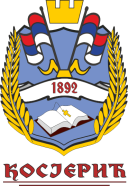 Република Србија Општина Косјерић
Олге Грбић 1031260 Косјерић +381 (0) 31 78 14 60   e-mail: predsednik@kosjeric.rsЗА ИЗВРШИОЦА,ЗА НАРУЧИОЦА,ПРЕДСЕДНИКЖарко ЂокићВРСТА ТРОШКАИЗНОС ТРОШКА У РСДУКУПАН ИЗНОС ТРОШКОВА ПРИПРЕМАЊА ПОНУДЕДатум:Потпис понуђача:IX  ОБРАЗАЦ ИЗЈАВЕ О НЕЗАВИСНОЈ ПОНУДИДатум:Потпис понуђача: